                                                                                                                                                                                                        О Т К Р Ы Т О Е    А К Ц И О Н Е Р Н О Е     О Б Щ Е С Т В О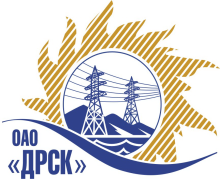 ПРОТОКОЛрассмотрения заявокПРЕДМЕТ ЗАКУПКИ:Открытый запрос предложений на право заключения договора на поставку продукции: «Опоры деревянные непропитанные» для нужд филиала ОАО «ДРСК» «Южно-Якутские электрические сети»Закупка производится согласно ГКПЗ 4 квартала 2013г. под выполнение производственных программ 2014г. раздел 1.2 «Закупка оборудования и материалов под программу энергоремонтного производства»  № 14.1  на основании указания ОАО «ДРСК»  от 07.11.2013 г. № 151.Плановая стоимость закупки:   5 909 631,00 руб. без НДС.ПРИСУТСТВОВАЛИ: 5 членов постоянно действующей Закупочная комиссия 2-го уровня.ВОПРОСЫ, ВЫНОСИМЫЕ НА РАССМОТРЕНИЕ ЗАКУПОЧНОЙ КОМИССИИ: О признании предложения соответствующим условиям закупкиО предварительной ранжировке предложенийО проведении переторжкиРАССМАТРИВАЕМЫЕ ДОКУМЕНТЫ:1. Протокол процедуры вскрытия конвертов с заявками участников.2. Индивидуальные заключения экспертов Моториной О.А. и  Машкиной О.П.3. Предложения участников.ВОПРОС 1:  «О признании предложений соответствующими условиям закупки»ОТМЕТИЛИ:Предложения ООО «Завод по заготовке и переработке древесины» г. Алдан, ООО «Алданский лесоперерабатывающий комбинат» г. Алдан признаются удовлетворяющими по существу условиям закупки. Предлагается принять данные предложения к дальнейшему рассмотрениюВОПРОС 2: «О предварительной ранжировке предложений»ОТМЕТИЛИ:В соответствии с требованиями и условиями, предусмотренными извещением о закупке и Закупочной документацией, предлагается предварительно ранжировать предложения следующим образом: ВОПРОС 4 «О проведении переторжки»ОТМЕТИЛИ:Учитывая результаты экспертизы предложений Участников закупки, Закупочная комиссия полагает целесообразным проведение переторжки. РЕШИЛИ:Признать предложения Предложения ООО «Завод по заготовке и переработке древесины» г. Алдан, ООО «Алданский лесоперерабатывающий комбинат» г. Алдан соответствующими условиям закупкиУтвердить предварительную ранжировку предложений:1 место: ООО «Завод по заготовке и переработке древесины»" 2 место: ООО «Алданский лесоперерабатывающий комбинат»3. Провести переторжку.Пригласить к участию в переторжке ООО «Завод по заготовке и переработке древесины» г. Алдан, ООО «Алданский лесоперерабатывающий комбинат» г. АлданОпределить форму переторжки: заочная.Назначить переторжку на 05.12.2013г. в 14:00 час. (Благовещенского времени).Место проведения переторжки: 675000, г. Благовещенск, ул. Шевченко 28, каб. 248Техническому секретарю Закупочной комиссии уведомить участников, приглашенных к участию в переторжке о принятом комиссией решении.ДАЛЬНЕВОСТОЧНАЯ РАСПРЕДЕЛИТЕЛЬНАЯ СЕТЕВАЯ КОМПАНИЯУл.Шевченко, 28,   г.Благовещенск,  675000,     РоссияТел: (4162) 397-359; Тел/факс (4162) 397-200, 397-436Телетайп    154147 «МАРС»;         E-mail: doc@drsk.ruОКПО 78900638,    ОГРН  1052800111308,   ИНН/КПП  2801108200/280150001               город  Благовещенск               город  Благовещенск№ 52-МР/В№ 52-МР/В«03» дкабря 2013г.«03» дкабря 2013г.№Наименование Участника закупки и его адресПредмет и общая цена заявки на участие в закупкеООО «Завод по заготовке и переработке древесины» 678900, Республика Якутия, г. Алдан, ул. Заортосалинская, 745 800 013,41  руб. без НДСООО «Алданский лесоперерабатывающий комбинат» 678906, Республика Якутия, г. Алдан, ул. Союзная, 7/15 876 764,80  руб. без НДСОтветственный секретарь Закупочной комиссии________________________________________О.А. МоторинаТехнический секретарь Закупочной комиссии____________________Игнатова Т.А.Игнатова Т.А.Игнатова Т.А.